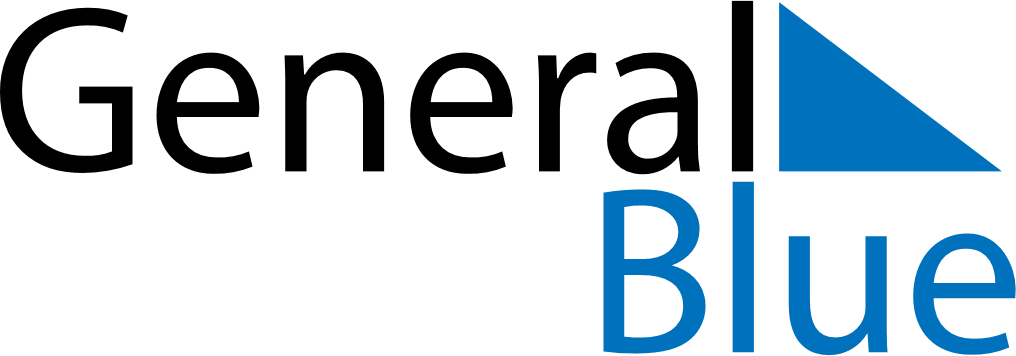 June 2027June 2027June 2027TogoTogoSundayMondayTuesdayWednesdayThursdayFridaySaturday1234567891011121314151617181920212223242526Day of the Martyrs27282930